Молодежная политикаВНИМАНИЕ!Если ты молод, талантлив и инициативен, то у тебя  есть возможность подать заявку для участия в региональном этапе Всероссийского конкурса «Ты- инноватор».Конкурс пройдет в следующих номинациях:Цифровая трансформацияСпортивные и медицинские технологии Экология, сельскохозяйственные и энергоэффективные технологииТранспорт и космические технологииЭнергетика и ядерные технологииУчастникам-победителям будут вручены именные премии Губернатора Ростовской области, каждая из которых составит 105,0 тыс. рублей.Подать заявку можно до 22.07.2020 г. Для подачи заявки необходимо пройти регистрацию (авторизацию при наличии личного кабинета) в автоматической информационной системе «Молодежь России» (https://myrosmol.ru/auth/registration). Затем необходимо подать заявку для участия в Конкурсе (https://myrosmol.ru/event/46932). По вопросам проведения Конкурса (в т.ч. по поводу подачи заявок) необходимо обращаться к исполняющему обязанности заведующего сектором реализации мероприятий по приоритетным направлениям государственной молодежной политики государственного автономного учреждения Ростовской области «Агентство развития молодежных инициатив» Ольге Александровне Лукьяшко, тел.:, +7 (863) 307 78 46. 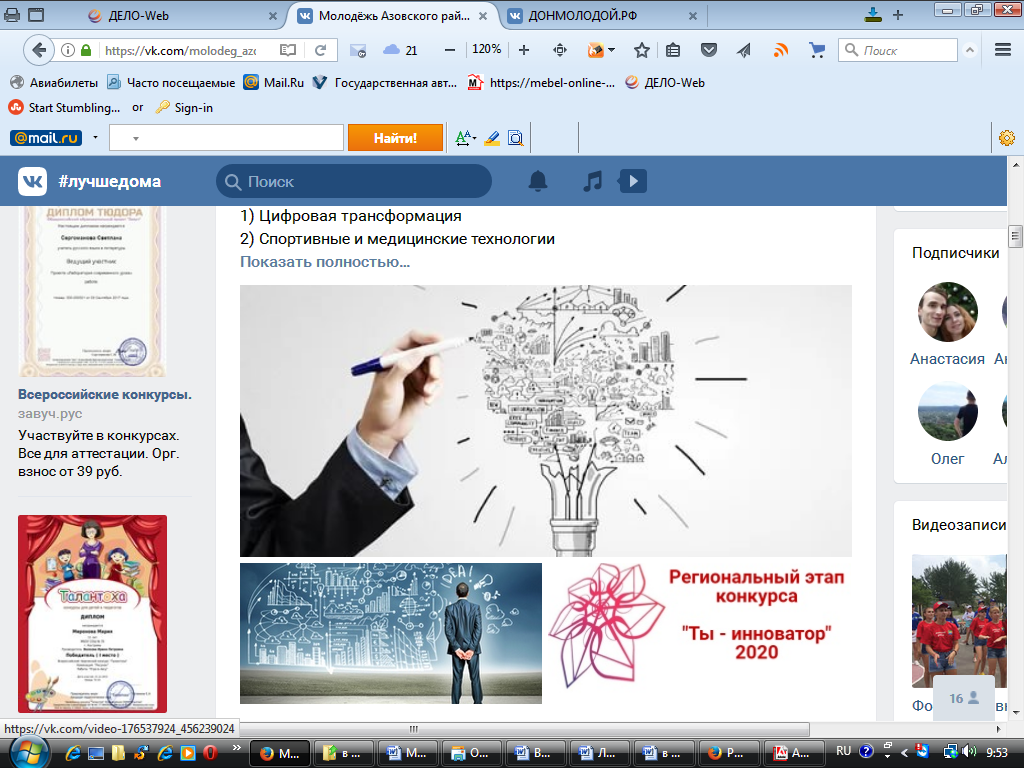 